Prénom :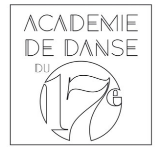 Chers élèves,Les réinscriptions pour l’année 2023/24 vont bientôt débuter.Vous trouverez la marche à suivre ici : https://www.academiededansedu17eme.com/inscriptions/Pour vous orienter au mieux si vous souhaitez réinscrire votre enfant, voici le cours dans lequel l’inscrire :Niveau :Possibilités horaires :----Prénom :Chers élèves,Les réinscriptions pour l’année 2023/24 vont bientôt débuter.Vous trouverez la marche à suivre ici : https://www.academiededansedu17eme.com/inscriptions/Pour vous orienter au mieux si vous souhaitez réinscrire votre enfant, voici le cours dans lequel l’inscrire :Niveau :Possibilités horaires : ----Prénom :Chers élèves,Les réinscriptions pour l’année 2023/24 vont bientôt débuter.Vous trouverez la marche à suivre ici : https://www.academiededansedu17eme.com/inscriptions/Pour vous orienter au mieux si vous souhaitez réinscrire votre enfant, voici le cours dans lequel l’inscrire :Niveau :Possibilités horaires : ----